Publicado en Madrid el 01/07/2019 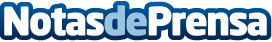 Symborg hablará de recubrimiento de semillas en la X Conferencia Internacional de MicorrizasOrganizada por la International Mycorrhizal Society, se celebra del 1 al 5 de julio en Yucatan. La Dra. Torres, de Symborg, hablará del uso del Glomus iranicum var. tenuihypharum en semillas de maízDatos de contacto:Press Corporate Com 910910446Nota de prensa publicada en: https://www.notasdeprensa.es/symborg-hablara-de-recubrimiento-de-semillas Categorias: Nacional Ecología Industria Alimentaria http://www.notasdeprensa.es